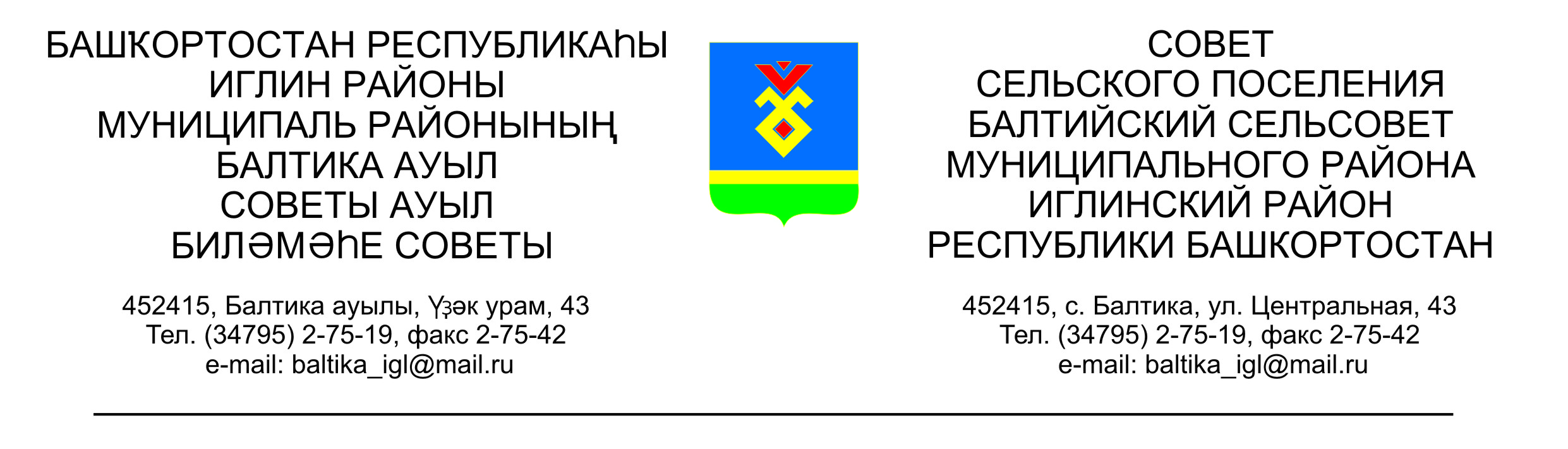                  КАРАР                                                                                  РЕШЕНИЕСовета сельского поселения  Балтийский сельсовет муниципального района Иглинский район  Республики Башкортостан О внесении изменений в решение Совета сельского поселения Балтийский сельсовет муниципального района Иглинский район Республики Башкортостан от 23.07.2013г. №258 «Об утверждении Положения о порядке определения должностных лиц, уполномоченных составлять протоколы об административных правонарушениях»В соответствии с   Кодексом Российской Федерации об административных правонарушениях  от 30.12.2001 N 195-ФЗ (ред. от 27.06.2018), Совет сельского поселения Балтийский  сельсовет муниципального района Иглинский район Республики Башкортостан решил: 1. Внести в  Положение о порядке определения должностных лиц, уполномоченных составлять протоколы об административных правонарушениях,  утвержденное решением Совета  сельского  поселения  Балтийский  сельсовет  муниципального  района  Иглинский  район Республики Башкортостан от 23.07.2013г. №258 «Об утверждении Положения о порядке определения должностных лиц, уполномоченных составлять протоколы об административных правонарушениях» (далее - Положение), следующие  изменения:	1.1.  изложить абз. 3 п. 3.6 Положения  в следующей редакции: 	« −  подписи  должностного  лица,  составившего  протокол  и  физического лица или законного представителя юридического лица, в отношении которых возбуждено  дело  об  административном  правонарушении   (в  случае  отказа указанных  лиц  от  подписания  протокола, а также  в случае, предусмотренном частью 4.1 статьи 28.2 КоАП РФ,  в  нем  делается  соответствующая запись); ». 		1.2.  изложить пункт 3.9 Положения в следующей редакции:	«3.9. В случае, если протокол об административном правонарушении составлен неправомочным лицом, а также в иных случаях, предусмотренных пунктом 4 части 1 статьи 29.4 настоящего Кодекса, недостатки протокола и других материалов дела об административном правонарушении устраняются в срок не более трех суток со дня их поступления (получения) от судьи, органа, должностного лица, рассматривающих дело об административном правонарушении. Материалы дела об административном правонарушении с внесенными в них изменениями и дополнениями возвращаются указанным судье, органу, должностному лицу в течение суток со дня устранения соответствующих недостатков».2. Настоящее решение обнародовать на  информационном стенде Администрации сельского поселения Балтийский сельсовет муниципального района Иглинский район Республики Башкортостан и на официальном сайте   сельского поселения Балтийский  сельсовет муниципального  района Иглинский район  Республики Башкортостан. 3. Контроль за исполнением настоящего решения возложить на Постоянную комиссию Совета по бюджету, налогам и вопросам муниципальной собственности (председатель – Кочубей С.В.).Глава сельского поселения                                                             В.Н.Карунос14 августа 2018 г.         № 356